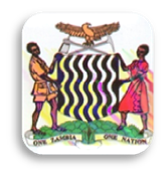 MINISTRY OF EDUCATION, SCIENCE, VOCATIONAL TRAINING AND EARLY CHILDHOOD EDUCATIONCHAMA DAY SECONDARY SCHOOLP. O. Box 540003CHAMA31 January 2014The HeadteacherChama Boarding Secondary SchoolCHAMAu.f.s. The HeadteacherChama Day Secondary SchoolCHAMADear Sir/Madam, RE: REQUEST TO HOST QUIZ WITH YOUR SCHOOL.The subject matter captioned above hereby refers.I write to request to host inter-school Quiz with your school. The proposed week and dates are week 7 on Wednesday, 26 January 2014 or Friday, 28 January 2014 for both Junior and Senior categories. The proposed fields are Junior Chemistry, Junior Physics and Junior Mathematics; for senior section, Chemistry, Physics, Biology/Agriculture Science & Mathematics.This will help enhance researching skills in Science and Mathematics as well as in unlocking the secrets of the natural world.Your assistance in this academic cause will be held in high esteem. Yours faithfully,Eng. FRANCIS CHOMBAJETS COORDINATOR & MATHS CLUB COORDINATORc.c: The District Education Board Secretary, DEBS - CHAMAc.c: The District Education Standards Officer, DESO - CHAMA